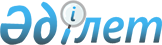 О внесении изменений в решение Аксуского городского маслихата (X сессия, VI созыв) от 26 декабря 2016 года № 71/10 "О бюджете города Аксу на 2017 - 2019 годы"Решение маслихата города Аксу Павлодарской области от 15 марта 2017 года № 84/11. Зарегистрировано Департаментом юстиции Павлодарской области 28 марта 2017 года № 5422      В соответствии с пунктом 4 статьи 106 Бюджетного кодекса Республики Казахстан от 4 декабря 2008 года, подпунктом 1) пункта 1 статьи 6 Закона Республики Казахстан "О местном государственном управлении и самоуправлении в Республике Казахстан" от 23 января 2001 года Аксуский городской маслихат РЕШИЛ:

      1. Внести в решение Аксуского городского маслихата (X сессия, VI созыв) от 26 декабря 2016 года № 71/10 "О бюджете города Аксу на 2017 - 2019 годы" (зарегистрированное в Реестре государственной регистрации нормативных правовых актов за № 5340, опубликованное 20 января 2017 года в газетах "Ақсу жолы", "Новый Путь") следующие изменения:

      в пункте 1:

      в подпункте 1): 

      цифры "13567238" заменить цифрами "13720444";

      цифры "7145123" заменить цифрами "7298329";

      в подпункте 2) цифры "13528738" заменить цифрами "14221300";

      в подпункте 3):

      цифры "831780" заменить цифрами "434777";

      цифры "851610" заменить цифрами "454607";

      в подпункте 4):

      цифры "38500" заменить цифрами "23398";

      цифры "38500" заменить цифрами "23398";

      в подпункте 5) цифры "- 831780" заменить цифрами "-959031";

      в подпункте 6) цифры "831780" заменить цифрами "959031";

      приложение 1 к указанному решению изложить в новой редакции согласно приложению к настоящему решению.

      2. Контроль за выполнением данного решения возложить на постоянную комиссию по вопросам экономики и бюджета городского маслихата.

      3. Настоящее решение вводится в действие с 1 января 2017 года.

 Бюджет города Аксу на 2017 год
(с внесенными изменениями)
					© 2012. РГП на ПХВ «Институт законодательства и правовой информации Республики Казахстан» Министерства юстиции Республики Казахстан
				
      Председатель сессии

З. Хайргельдин

      Секретарь городского маслихата

М. Омаргалиев
Приложение
к решению Аксуского
городского маслихата
(XI сессия VI созыв)
от 15 марта 2017 года № 84/11Приложение 1
к решению Аксуского
городского маслихата
(X сессия VI созыв)
от 26 декабря 2016 года № 71/10Категория

Категория

Категория

Категория

Сумма (тысяч тенге)

Класс

Класс

Класс

Сумма (тысяч тенге)

Подкласс

Подкласс

Сумма (тысяч тенге)

Наименование

Сумма (тысяч тенге)

1

2

3

4

5

1. Доходы

13720444

1

Налоговые поступления

6365261

01

Подоходный налог 

2779073

2

Индивидуальный подоходный налог

2779073

03

Социальный налог

2156532

1

Социальный налог

2156532

04

Налоги на собственность

1219250

1

Налоги на имущество

842800

3

Земельный налог

236250

4

Налог на транспортные средства

135200

5

Единый земельный налог

5000

05

Внутренние налоги на товары, работы и услуги

188606

2

Акцизы

5600

3

Поступления за использование природных и других ресурсов

130000

4

Сборы за ведение предпринимательской и профессиональной деятельности

52900

5

Налог на игорный бизнес

106

08

Обязательные платежи, взимаемые за совершение юридически значимых действий и (или) выдачу документов уполномоченными на то государственными органами или должностными лицами

21800

1

Государственная пошлина

21800

2

Неналоговые поступления

33528

01

Доходы от государственной собственности

9735

1

Поступления части чистого дохода государственных предприятий

68

5

Доходы от аренды имущества, находящегося в государственной собственности

8728

7

Вознаграждения по кредитам, выданным из государственного бюджета

876

9

Прочие доходы от государственной собственности

63

04

Штрафы, пени, санкции, взыскания, налагаемые государственными учреждениями, финансируемыми из бюджета (сметы расходов) Национального банка Республики Казахстан

1293

1

Штрафы, пени, санкции, взыскания, налагаемые государственными учреждениями, финансируемыми из бюджета (сметы расходов) Национального банка Республики Казахстан, за исключением поступлений от организаций нефтяного сектора

1293

06

Прочие неналоговые поступления 

22500

1

Прочие неналоговые поступления

22500

3

Поступления от продажи основного капитала

23326

01

Продажа государственного имущества, закрепленного за государственными учреждениями

15326

1

Продажа государственного имущества, закрепленного за государственными учреждениями

15326

03

Продажа земли и нематериальных активов

8000

1

Продажа земли 

6000

2

Продажа нематериальных активов

2000

4

Поступления трансфертов

7298329

02

Трансферты из вышестоящих органов государственного управления

7298329

2

Трансферты из областного бюджета

7298329

Функциональная группа

Функциональная группа

Функциональная группа

Функциональная группа

Функциональная группа

Сумма (тысяч тенге)

Функциональная подгруппа

Функциональная подгруппа

Функциональная подгруппа

Функциональная подгруппа

Сумма (тысяч тенге)

Администратор бюджетных программ

Администратор бюджетных программ

Администратор бюджетных программ

Сумма (тысяч тенге)

Программа

Программа

Сумма (тысяч тенге)

Наименование

Сумма (тысяч тенге)

1

2

3

4

5

6

2. Затраты

14221300

01

Государственные услуги общего характера

492789

1

Представительные, исполнительные и другие органы, выполняющие общие функции государственного управления

283179

112

Аппарат маслихата района (города областного значения)

15481

001

Услуги по обеспечению деятельности маслихата района (города областного значения)

15481

122

Аппарат акима района (города областного значения)

119124

001

Услуги по обеспечению деятельности акима района (города областного значения)

116374

003

Капитальные расходы государственного органа

2750

123

Аппарат акима района в городе, города районного значения, поселка, села, сельского округа

148574

001

Услуги по обеспечению деятельности акима района в городе, города районного значения, поселка, села, сельского округа

127139

032

Капитальные расходы подведомственных государственных учреждений и организаций

21435

2

Финансовая деятельность

45994

452

Отдел финансов района (города областного значения)

45994

001

Услуги по реализации государственной политики в области исполнения бюджета и управления коммунальной собственностью района (города областного значения)

37092

003

Проведение оценки имущества в целях налогообложения

3094

010

Приватизация, управление коммунальным имуществом, постприватизационная деятельность и регулирование споров, связанных с этим

5808

5

Планирование и статистическая деятельность

21169

453

Отдел экономики и бюджетного планирования района (города областного значения)

21169

001

Услуги по реализации государственной политики в области формирования и развития экономической политики, системы государственного планирования

20469

004

Капитальные расходы государственного органа

700

9

Прочие государственные услуги общего характера

142447

458

Отдел жилищно-коммунального хозяйства, пассажирского транспорта и автомобильных дорог района (города областного значения)

46283

001

Услуги по реализации государственной политики на местном уровне в области жилищно-коммунального хозяйства, пассажирского транспорта и автомобильных дорог

46283

482

Отдел предпринимательства и туризма района (города областного значения)

13471

001

Услуги по реализации государственной политики на местном уровне в области развития предпринимательства и туризма

13471

467

Отдел строительства района (города областного значения)

82693

040

Развитие объектов государственных органов

82693

02

Оборона

35694

1

Военные нужды

20821

122

Аппарат акима района (города областного значения)

20821

005

Мероприятия в рамках исполнения всеобщей воинской обязанности

20821

2

Организация работы по чрезвычайным ситуациям

14873

122

Аппарат акима района (города областного значения)

14873

006

Предупреждение и ликвидация чрезвычайных ситуаций масштаба района (города областного значения)

3820

007

Мероприятия по профилактике и тушению степных пожаров районного (городского) масштаба, а также пожаров в населенных пунктах, в которых не созданы органы государственной противопожарной службы

11053

03

Общественный порядок, безопасность, правовая, судебная, уголовно-исполнительная деятельность

22041

9

Прочие услуги в области общественного порядка и безопасности

22041

458

Отдел жилищно-коммунального хозяйства, пассажирского транспорта и автомобильных дорог района (города областного значения)

12500

021

Обеспечение безопасности дорожного движения в населенных пунктах

12500

499

Отдел регистрации актов гражданского состояния района (города областного значения)

9541

001

Услуги по реализации государственной политики на местном уровне в области регистрации актов гражданского состояния

9041

003

Капитальные расходы государственного органа

500

04

Образование

4633440

1

Дошкольное воспитание и обучение

941707

123

Аппарат акима района в городе, города районного значения, поселка, села, сельского округа

53302

004

Обеспечение деятельности организаций дошкольного воспитания и обучения

53302

464

Отдел образования района (города областного значения)

885405

009

Обеспечение деятельности организаций дошкольного воспитания и обучения

360893

040

Реализация государственного образовательного заказа в дошкольных организациях образования

524512

467

Отдел строительства района (города областного значения)

3000

037

Строительство и реконструкция объектов дошкольного воспитания и обучения

3000

2

Начальное, основное среднее и общее среднее образование

3412806

123

Аппарат акима района в городе, города районного значения, поселка, села, сельского округа

13331

005

Организация бесплатного подвоза учащихся до школы и обратно в сельской местности

13331

464

Отдел образования района (города областного значения)

3008521

003

Общеобразовательное обучение

2871448

006

Дополнительное образование для детей

137073

465

Отдел физической культуры и спорта района (города областного значения)

190518

017

Дополнительное образование для детей и юношества по спорту

190518

467

Отдел строительства района (города областного значения)

200436

024

Строительство и реконструкция объектов начального, основного среднего и общего среднего образования

200436

9

Прочие услуги в области образования

278927

464

Отдел образования района (города областного значения)

278927

001

Услуги по реализации государственной политики на местном уровне в области образования

26079

005

Приобретение и доставка учебников, учебно-методических комплексов для государственных учреждений образования района (города областного значения)

78321

007

Проведение школьных олимпиад, внешкольных мероприятий и конкурсов районного (городского) масштаба

4389

015

Ежемесячные выплаты денежных средств опекунам (попечителям) на содержание ребенка-сироты (детей-сирот), и ребенка (детей), оставшегося без попечения родителей

38388

022

Выплата единовременных денежных средств казахстанским гражданам, усыновившим (удочерившим) ребенка (детей)-сироту и ребенка (детей), оставшегося без попечения родителей

3200

067

Капитальные расходы подведомственных государственных учреждений и организаций

128550

06

Социальная помощь и социальное обеспечение

551405

1

Социальное обеспечение

12633

451

Отдел занятости и социальных программ района (города областного значения)

4170

005

Государственная адресная социальная помощь

952

016

Государственные пособия на детей до 18 лет

1445

025

Внедрение обусловленной денежной помощи по проекту "Өрлеу"

1773

464

Отдел образования района (города областного значения)

8463

030

Содержание ребенка (детей), переданного патронатным воспитателям

8463

2

Социальная помощь

482862

123

Аппарат акима района в городе, города районного значения, поселка, села, сельского округа

33177

003

Оказание социальной помощи нуждающимся гражданам на дому

33177

451

Отдел занятости и социальных программ района (города областного значения)

449685

002

Программа занятости

122636

004

Оказание социальной помощи на приобретение топлива специалистам здравоохранения, образования, социального обеспечения, культуры, спорта и ветеринарии в сельской местности в соответствии с законодательством Республики Казахстан

8483

006

Оказание жилищной помощи

24319

007

Социальная помощь отдельным категориям нуждающихся граждан по решениям местных представительных органов

80000

010

Материальное обеспечение детей-инвалидов, воспитывающихся и обучающихся на дому

2451

013

Социальная адаптация лиц, не имеющих определенного местожительства

18900

014

Оказание социальной помощи нуждающимся гражданам на дому

47116

017

Обеспечение нуждающихся инвалидов обязательными гигиеническими средствами и предоставление услуг специалистами жестового языка, индивидуальными помощниками в соответствии с индивидуальной программой реабилитации инвалида

117048

023

Обеспечение деятельности центров занятости населения

28732

9

Прочие услуги в области социальной помощи и социального обеспечения

55910

451

Отдел занятости и социальных программ района (города областного значения)

55910

001

Услуги по реализации государственной политики на местном уровне в области обеспечения занятости и реализации социальных программ для населения

45702

011

Оплата услуг по зачислению, выплате и доставке пособий и других социальных выплат

1380

054

Размещение государственного социального заказа в неправительственных организациях

8828

07

Жилищно-коммунальное хозяйство

4322178

1

Жилищное хозяйство

2857745

458

Отдел жилищно-коммунального хозяйства, пассажирского транспорта и автомобильных дорог района (города областного значения)

26946

003

Организация сохранения государственного жилищного фонда

10321

004

Обеспечение жильем отдельных категорий граждан

14000

049

Проведение энергетического аудита многоквартирных жилых домов

2625

467

Отдел строительства района (города областного значения)

2830799

003

Проектирование и (или) строительство, реконструкция жилья коммунального жилищного фонда

705964

004

Проектирование, развитие и (или) обустройство инженерно-коммуникационной инфраструктуры

2124835

2

Коммунальное хозяйство

795752

123

Аппарат акима района в городе, города районного значения, поселка, села, сельского округа

18520

014

Организация водоснабжения населенных пунктов

18520

458

Отдел жилищно-коммунального хозяйства, пассажирского транспорта и автомобильных дорог района (города областного значения)

32000

012

Функционирование системы водоснабжения и водоотведения

22000

026

Организация эксплуатации тепловых сетей, находящихся в коммунальной собственности районов (городов областного значения)

10000

467

Отдел строительства района (города областного значения)

745232

006

Развитие системы водоснабжения и водоотведения

9100

058

Развитие системы водоснабжения и водоотведения в сельских населенных пунктах

736132

3

Благоустройство населенных пунктов

668681

123

Аппарат акима района в городе, города районного значения, поселка, села, сельского округа

22264

008

Освещение улиц населенных пунктов

19744

009

Обеспечение санитарии населенных пунктов

2520

458

Отдел жилищно-коммунального хозяйства, пассажирского транспорта и автомобильных дорог района (города областного значения)

646417

015

Освещение улиц в населенных пунктах

81000

016

Обеспечение санитарии населенных пунктов

51900

017

Содержание мест захоронений и захоронение безродных

1500

018

Благоустройство и озеленение населенных пунктов

512017

08

Культура, спорт, туризм и информационное пространство

718632

1

Деятельность в области культуры

273498

123

Аппарат акима района в городе, города районного значения, поселка, села, сельского округа

34793

006

Поддержка культурно-досуговой работы на местном уровне

34793

455

Отдел культуры и развития языков района (города областного значения)

238705

003

Поддержка культурно-досуговой работы

238705

2

Спорт

325607

465

Отдел физической культуры и спорта района (города областного значения)

74789

001

Услуги по реализации государственной политики на местном уровне в сфере физической культуры и спорта

12357

005

Развитие массового спорта и национальных видов спорта

8600

006

Проведение спортивных соревнований на районном (города областного значения) уровне

45832

007

Подготовка и участие членов сборных команд района (города областного значения) по различным видам спорта на областных спортивных соревнованиях

5000

032

Капитальные расходы подведомственных государственных учреждений и организаций

3000

467

Отдел строительства района (города областного значения)

250818

008

Развитие объектов спорта

250818

3

Информационное пространство

74185

455

Отдел культуры и развития языков района (города областного значения)

53185

006

Функционирование районных (городских) библиотек

50670

007

Развитие государственного языка и других языков народа Казахстана

2515

456

Отдел внутренней политики района (города областного значения)

21000

002

Услуги по проведению государственной информационной политики

21000

9

Прочие услуги по организации культуры, спорта, туризма и информационного пространства

45342

455

Отдел культуры и развития языков района (города областного значения)

23340

001

Услуги по реализации государственной политики на местном уровне в области развития языков и культуры

11370

032

Капитальные расходы подведомственных государственных учреждений и организаций

11970

456

Отдел внутренней политики района (города областного значения)

22002

001

Услуги по реализации государственной политики на местном уровне в области информации, укрепления государственности и формирования социального оптимизма граждан

13372

003

Реализация мероприятий в сфере молодежной политики

8630

9

Топливно-энергетический комплекс и недропользование

2542828

1

Топливо и энергетика

2542828

467

Отдел строительства района (города областного значения)

2542828

009

Развитие теплоэнергетической системы

2542828

10

Сельское, водное, лесное, рыбное хозяйство, особо охраняемые природные территории, охрана окружающей среды и животного мира, земельные отношения

154689

1

Сельское хозяйство

127544

462

Отдел сельского хозяйства района (города областного значения)

21713

001

Услуги по реализации государственной политики на местном уровне в сфере сельского хозяйства

21713

467

Отдел строительства района (города областного значения)

11100

010

Развитие объектов сельского хозяйства

11100

473

Отдел ветеринарии района (города областного значения)

94731

001

Услуги по реализации государственной политики на местном уровне в сфере ветеринарии

22809

005

Обеспечение функционирования скотомогильников (биотермических ям)

7005

007

Организация отлова и уничтожения бродячих собак и кошек

5940

011

Проведение противоэпизоотических мероприятий

40661

047

Возмещение владельцам стоимости обезвреженных (обеззараженных) и переработанных без изъятия животных, продукции и сырья животного происхождения, представляющих опасность для здоровья животных и человека

18316

6

Земельные отношения

27145

463

Отдел земельных отношений района (города областного значения)

27145

001

Услуги по реализации государственной политики в области регулирования земельных отношений на территории района (города областного значения)

18145

006

Землеустройство, проводимое при установлении границ районов, городов областного значения, районного значения, сельских округов, поселков, сел

9000

9

Прочие услуги в области сельского, водного, лесного, рыбного хозяйства, охраны окружающей среды и земельных отношений

17386

453

Отдел экономики и бюджетного планирования района (города областного значения)

17386

099

Реализация мер по оказанию социальной поддержки специалистов

17386

11

Промышленность, архитектурная, градостроительная и строительная деятельность

43239

2

Архитектурная, градостроительная и строительная деятельность

43239

467

Отдел строительства района (города областного значения)

16081

001

Услуги по реализации государственной политики на местном уровне в области строительства

16081

468

Отдел архитектуры и градостроительства района (города областного значения)

27158

001

Услуги по реализации государственной политики в области архитектуры и градостроительства на местном уровне

13266

003

Разработка схем градостроительного развития территории района и генеральных планов населенных пунктов

13892

12

Транспорт и коммуникации

488787

1

Автомобильный транспорт

429074

123

Аппарат акима района в городе, города районного значения, поселка, села, сельского округа

43258

013

Обеспечение функционирования автомобильных дорог в городах районного значения, поселках, селах, сельских округах

43258

458

Отдел жилищно-коммунального хозяйства, пассажирского транспорта и автомобильных дорог района (города областного значения)

385816

023

Обеспечение функционирования автомобильных дорог

108694

045

Капитальный и средний ремонт автомобильных дорог районного значения и улиц населенных пунктов

277122

9

Прочие услуги в сфере транспорта и коммуникаций

59713

458

Отдел жилищно-коммунального хозяйства, пассажирского транспорта и автомобильных дорог района (города областного значения)

59713

037

Субсидирование пассажирских перевозок по социально значимым городским (сельским), пригородным и внутрирайонным сообщениям

59713

13

Прочие

162728

3

Поддержка предпринимательской деятельности и защита конкуренции

1000

482

Отдел предпринимательства и туризма района (города областного значения)

1000

006

Поддержка предпринимательской деятельности

1000

9

Прочие

161728

123

Аппарат акима района в городе, города районного значения, поселка, села, сельского округа

22200

040

Реализация мер по содействию экономическому развитию регионов в рамках Программы развития регионов до 2020 года

22200

452

Отдел финансов района (города областного значения)

9200

012

Резерв местного исполнительного органа района (города областного значения)

9200

458

Отдел жилищно-коммунального хозяйства, пассажирского транспорта и автомобильных дорог района (города областного значения)

130328

085

Реализация бюджетных инвестиционных проектов в моногородах

130328

14

Обслуживание долга

802

1

Обслуживание долга

802

452

Отдел финансов района (города областного значения)

802

013

Обслуживание долга местных исполнительных органов по выплате вознаграждений и иных платежей по займам из областного бюджета

802

15

Трансферты

34662

1

Трансферты

34662

452

Отдел финансов района (города областного значения)

34662

006

Возврат неиспользованных (недоиспользованных) целевых трансфертов

7563

051

Трансферты органам местного самоуправления

26000

054

Возврат сумм неиспользованных (недоиспользованных) целевых трансфертов, выделенных из республиканского бюджета за счет целевого трансферта из Национального фонда Республики Казахстан

1099

3. Чистое бюджетное кредитование

434777

Бюджетные кредиты

454607

7

Жилищно-коммунальное хозяйство

413765

1

Жилищное хозяйство

413765

458

Отдел жилищно-коммунального хозяйства, пассажирского транспорта и автомобильных дорог района (города областного значения)

413765

053

Кредитование на реконструкцию и строительство систем тепло-, водоснабжения и водоотведения

413765

10

Сельское, водное, лесное, рыбное хозяйство, особо охраняемые природные территории, охрана окружающей среды и животного мира, земельные отношения

40842

9

Прочие услуги в области сельского, водного, лесного, рыбного хозяйства, охраны окружающей среды и земельных отношений

40842

453

Отдел экономики и бюджетного планирования района (города областного значения)

40842

006

Бюджетные кредиты для реализации мер социальной поддержки специалистов

40842

5

Погашение бюджетных кредитов

19830

01

Погашение бюджетных кредитов

19830

1

Погашение бюджетных кредитов, выданных из государственного бюджета

19830

13

Погашение бюджетных кредитов, выданных из местного бюджета физическим лицам

19830

4. Сальдо по операциям с финансовыми активами

23398

Приобретение финансовых активов

23398

13

Прочие

23398

9

Прочие

23398

458

Отдел жилищно-коммунального хозяйства, пассажирского транспорта и автомобильных дорог района (города областного значения)

23398

065

Формирование или увеличение уставного капитала юридических лиц

23398

5. Дефицит бюджета

- 959031

6. Финансирование дефицита бюджета 

959031

